Art Skills KS2																		 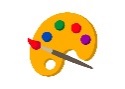 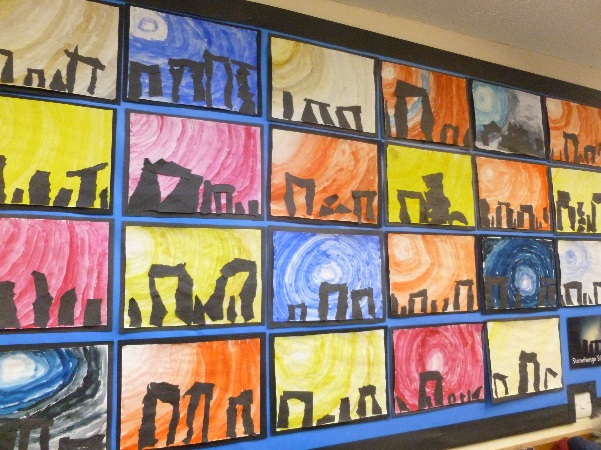 Year 3/4AreaKey skills ProgressionLearninguse a sketchbook for recording observations, for experimenting with techniques or planning out ideas experiment with different materials to create a range of effects and use these techniques in the completed piece of workexplain what he/she likes or dislikes about their work know about some of the great artists, architects and designers in history and describe their workuse a sketchbook for collecting ideas and developing a plan for a completed piece of artwork use taught technical skills to adapt and improve his/her work articulate how he/she might improve their work using technical terms and reasons as a matter of routine describe some of the key ideas, techniques and working practices of artists, architects and designers who he/she has studiedTechniquesexplore shading, using different media understand and identify key aspects such as complementary colours, colour as tone, warm and cold colours compare and recreate form of natural and manmade objects he/she is able to create a collage using overlapping and layeringcreate printing blocks using relief or impressed techniques add detail to work using different types of stitch, including cross-stitchYear 5/6AreaKey skills progressionLearningdevelop different ideas which can be used and explain his/her choices for the materials and techniques used confidently and systematically investigate the potential of new and unfamiliar materials and use these learnt techniques within his/her work evaluate his/her work against their intended outcome research and discuss various artists, architects and designers and discuss their processes and explain how these were used in the finished productselect ideas based on first hand observations, experience or imagination and develop these through open ended research refine his/her use of learnt techniques adapt his/her own final work following feedback or discussion based on their preparatory ideas describe the work and ideas of various artists, architects and designers, using appropriate vocabulary and referring to historical and cultural contexts explain and justify preferences towards different styles and artistsTechniquesuse line, tone and shading to represent things seen, remembered or imagined in three dimensionsmix colours to express mood, divide foreground from background or demonstrate tones develop skills in using clay including slabs, coils and slips add collage to a painted, drawn or printed background using a range of media, different techniques, colours and textures experiment with using layers and overlays to create new colours/textures return to work over longer periods of time and use a wider range of materialsbegin to develop an awareness of composition, scale and proportion in their work use simple perspective in their work using a single focal point and horizon use techniques, colours, tones and effects in an appropriate way to represent things seen - brushstrokes following the direction of the grass, stippling to paint sand, watercolour bleeds to show clouds produce intricate patterns and textures in a malleable media use different techniques, colours and textures when designing and making pieces of work and explain his/her choicescreate intricate printing patterns by simplifying and modifying sketchbook designs follow a design brief to achieve an effect for a particular function